Общие тенденции на рынке строящегося жилья Санкт-Петербурга. Июнь 2018 года.(Мария Бент, САРН, Центр оценки и аналитики ГК "Бюллетень Недвижимости", www.bn.ru)_________________________________________________________________________________________________За минувший месяц изменение средней цены предложения на рынке новостроек класса масс- маркет в рублевом эквиваленте составило 0,18%, это 188 руб. с кв. м. Показатель средней цены предложения в жилых комплексах эконом- и комфорт-класса в июне 2018 года составил 102,7 тыс. руб. за кв. м.Доля квартир, цена квадратного метра которых меньше 85 тыс. руб., составляет на конец месяца 19,7% от общего объема предложения. Большую долю рынка занимают цены в диапазоне от 85 тыс. до 100 тыс. руб. и от 100 тыс. до 115 тыс. руб. за кв. м, это 42,4% от объема квартир, выставленных на продажу в июне 2018 года. Диапазон стоимости квадратного метра от 115 тыс. до 145 тыс. руб. – 22,9%. Доля дорогих объектов, цена которых превышает 145 тыс. руб. за кв. м, составляет 15,0% от всего предложения.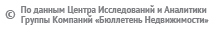 Распределение цены (тыс. руб./кв. м), % от общего объема предложенияРаспределение цены (тыс. руб./кв. м), % от общего объема предложенияВ среднем по рынку строящегося жилья за прошедший месяц процент изменения цены предложения студий и однокомнатных квартир составил 0,25%, двухкомнатных – 0,08%. Трехкомнатные подорожали на 0,29%. Средние цены в июне 2018 года в новостройках масс-маркета для студий и однокомнатных квартир – 3,8 млн руб., двухкомнатных – 6,8 млн руб., трехкомнатных – 9,6 млн руб.Динамика цен по типу квартиры, руб./кв. мЦены по типу квартиры, руб./кв. мПо типу дома на рынке строящегося жилья изменение цены предложения в кирпично-монолитных домах по отношению к прошлому месяцу составило 0,18%. Панельные дома подорожали на 1,00%. Самые дорогие квартиры предлагаются в домах кирпично-монолитной постройки, средняя цена предложения по рынку новостроек классов эконом и комфорт составила 104,4 тыс. руб. за кв. м. Стоимость квадратного метра в панельных строящихся домах на конец месяца – 91,9 тыс. руб. Динамика цен по типу дома, руб./кв. мЦены по типу дома, руб./кв. мСамое дорогое строящееся жилье предлагается в Петроградском и Центральном районах. Средняя цена квадрата жилья в них – от 151,7 тыс. до 171,7 тыс. руб. Самые дешевые квартиры – в Красносельском, Красногвардейском и Невском районах, квадратный метр жилья в них стоит в среднем от 88,5 тыс. до 93,5 тыс. руб. в зависимости от типа квартиры и класса жилья Цены по районам и типам квартир, руб./кв. мСредняя цена предложения с разделением по классам жилья на конец июня 2018 года составляет: эконом – 81,6 тыс. руб. за кв. м, комфорт – 105,2 тыс. руб. за кв. м, бизнес – 163,0 тыс. руб. за кв. м, элит-класс – 285,7 тыс. руб. за кв. м жилья на рынке квартир в строящихся домах.Цена по классу жилья, руб./кв. мЦены по классу жилья, руб./кв. мСтруктура предложения по классам жилья на первичном рынке за прошедший месяц практически не изменилась. Комфорт-класс по-прежнему занимает большую часть предложения на рынке, его доля составила в июне 2018 года 53,2% от общего количества строительных объектов. Доля эконом-класса – на уровне 14,2%, строящиеся дома бизнес-класса – это 26,0%, элит-класса – 6,6% от всего рынка.Структура по классу жилья, % от общего количества строительных объектовОбъем предложения строительных объектов, в которых идут продажи квартир, на конец месяца составил 432 (с учетом очередей). Доля сданных госкомиссии домов во всем предложении на рынке новостроек на конец июня 2018 года составляет 33,8%, частично сданных – 7,4%. И 58,8% от общего объема – это объекты, находящиеся на различных стадиях строительства.Структура по стадии строительства, % от общего количества строительных объектовС учетом стадий строительства новостроек и наличия корпусов структура предложения на конец месяца такова. 41,2% занимают сданные и частично сданные дома. Во втором полугодии 2018 году обещают сдать 22,2% строящихся домов. На 2019-й приходится 18,5%, на 2020-й – 12,0%, на 2021-2024 годы – 6,0% от количества объектов, находящихся в продаже.  Cроки окончания строительства, % от общего количества строительных объектовВ структуре имеющегося предложения на рынке новостроек преобладают студии, одно- и двухкомнатные квартиры, это 74,4% рынка, трехкомнатные – 22,0%. Многокомнатные (четыре комнаты и более) составляют 3,6% от общего объема квартир в строящихся домах.В предложении с разбивкой по типу домов по-прежнему преобладают кирпично-монолитные и монолитные дома, это 64,0% и 23,9% от всего рынка. Меньшая доля предложения – в кирпичных домах.Структура по типу дома, % от общего объема предложенияСтруктура по типу квартиры, % от общего объема предложенияВ структуре предложения по районам лидирующую позицию занимает Приморский район Петербурга – 15,3% от всего объема рынка новостроек. Далее на рынке квартир в строящихся домах большие доли занимают Московский и Выборгский районы, предложение в них составляет 12,6% и 10,2% от всего объема рынка новостроек. Минимальное количество строительных объектов наблюдается в Адмиралтейском, Кировском и Фрунзенском районах –  2,7%, 2,7% и 3,0% соответственно.Структура по районам, % от общего объема_____________________________________________________________________________Отчет выполнен в соответствии с методологией Главного аналитика РГР Г.М. СтерникаПодготовлено: Мария Бент, САРН, Центр оценки и аналитики ГК "Бюллетень Недвижимости"тел. (812) 325-06-81, e-mail: analitika@bn.ru, web-сайт: www.bn.ruДинамика цен на рынке строящегося жилья, руб./кв. мИзменение цены, % к предыдущему месяцуТыс. руб./кв. мМай 2018Июнь 2018<702.21%1.98%70-8516.08%17.72%85-10024.42%27.68%100-11521.60%14.75%115-13014.15%13.75%130-1458.20%9.14%145-1605.98%7.34%160-1753.41%3.76%>1753.96%3.89%ЦенаМай 2018Июнь 2018Изменение за месяцСтудии и 1кквтыс. руб.3 7273 804Студии и 1кквруб./кв. м101 190101 4380.25%2кквтыс. руб.6 6686 8152кквруб./кв. м103 047103 1260.08%3кквтыс. руб.9 5689 5513кквруб./кв. м106 953107 2600.29%Тип дома Май 2018Июнь 2018Изменение за месяцПанель90 97991 8901.00%Кирпич/монолит104 216104 4040.18%Студии и однокомнатные квартирыСтудии и однокомнатные квартирыСтудии и однокомнатные квартирыДвухкомнатные квартирыДвухкомнатные квартирыДвухкомнатные квартирыРайонТыс. руб.Руб./кв. мИзменение за месяцТыс. руб.Руб./кв. мИзменение за месяцАдмиралтейский5 854128 1013.05%7 866124 9014.66%Василеостровский5 541126 0511.20%10 033124 5353.12%Выборгский3 68294 3171.44%6 48894 6060.11%Калининский3 953104 5940.87%6 772101 8660.54%Кировский3 89995 9210.08%5 83194 9390.43%Красногвардейский3 81793 2580.75%5 80990 9104.44%Красносельский3 28493 5260.83%5 16390 035-4.73%Московский4 971125 7442.59%8 492123 2090.77%Невский3 30990 098-0.53%5 75693 3353.39%Петроградский7 965168 962-1.20%11 766166 276-0.08%Приморский3 701110 8884.80%6 766111 9003.15%Фрунзенский 4 533116 130-0.15%8 036120 1311.78%Центральный7 710162 5811.66%12 306162 2702.52%Трехкомнатные квартирыТрехкомнатные квартирыТрехкомнатные квартирыРайонтыс. руб.руб./кв. мИзменение за месяцАдмиралтейский10 409115 6174.12%Василеостровский12 222121 9361.54%Выборгский8 69194 0500.16%Калининский8 956102 8212.60%Кировский7 56592 7030.87%Красногвардейский8 10589 4212.37%Красносельский7 17788 547-7.05%Московский13 131124 7045.59%Невский7 64393 5381.51%Петроградский18 663171 667-4.96%Приморский9 583112 3970.25%Фрунзенский 11 854121 6720.60%Центральный14 383151 7390.65%Класс жильяМай 2018Июнь 2018Изменение за месяцэлит285 692285 7010.00%бизнес164 670163 023-1.00%комфорт105 024105 1870.15%эконом81 18081 6400.57%